               Bennekomse Tennis Opleiding    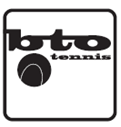                             Aanmeldingsformulier tennislessen zomer 2019 (start v.a 25 maart).                                                           Privéles   Naam: ………………………………………………………………………………………   M / VAdres: ………………………………………………………………………………………………Postcode: …………………………………. Woonplaats:.………………………………………Telefoon: ………………………………….  Mobiel: …………………………………………….E-mail adres: …….……………………………………..Geboortedatum…………………..Specificatie speelniveau enkel:	O - beginner      O - 9      O – 8      O – 7      O -  …Specificatie speelniveau dubbel:	O - beginner      O - 9      O – 8      O – 7      O -  …Ik kies voor privéles	buiten	Prijs per persoonO	18 weken	1 persoon	(30 minuten)		 € 504,-O	18 weken	1 persoon	(45 minuten)		 € 756,-O	18 weken	1 persoon	(60 minuten)	       €1008,-O	18 weken	2 personen	(30 minuten) 		 € 252,-O	18 weken	2 personen	(45 minuten) 		 € 387,-O	18 weken	2 personen	(60 minuten) 		 € 504,-O	10 weken	1 persoon	(30 minuten)		 € 280,-O	10 weken	1 persoon	(45 minuten)		 € 420,-O	10 weken	1 persoon	(60 minuten)		 € 560,-O	10 weken	2 personen	(30 minuten) 		 € 140,-O	10 weken	2 personen	(45 minuten) 		 € 210,-O	10 weken	2 personen	(60 minuten) 		 € 280,-Ik ben beschikbaar op (zoveel mogelijk beschikbare tijden opgeven zodat iedereen geplaatst kan worden en voor een goede indeling):Maandag:	van..........	tot………. Donderdag:	van..........	tot……….Dinsdag:	van..........	tot………. Vrijdag:		van..........	tot……….Woensdag:	van..........	tot………. Zaterdag:	van..........	tot……….Ingevulde formulieren gaarne inleveren voor 5 maart bij Jack Engelaar (06-20953491), Aardbeivlinder 56, 4007 HB Tiel of mailen naar info@btotennis.nl. Indien men in de zomer tennisles buiten volgt bij de BTO is lidmaatschap Van TV Keltenwoud verplicht!!(van april t/m september).O	Ingeschrevene ontvangt graag een factuur.O	Hierbij machtig ik BTO tot wederopzegging om het verschuldigde lesgeld in 3 termijnen (40% eind maart, 30% eind april en 30% eind mei) af te schrijven. Noteert U het volledige Iban/rekeningnummer van Uw bank of giro. Iban/Bank of gironummer ………………………………………………………………           Ten name van …………………………	                  Plaats…………………………..           Datum: ………………………..		     Handtekening: ………..……………
De lesindeling is vanaf 18 maart te zien op www.btotennis.nl.Het lesreglement is te zien op www.btotennis.nl Voor de avg voorwaarden zie het lesreglement op de BTO site.